Field maple at 18 Kent Avenue, E. Cowes PO32 6QN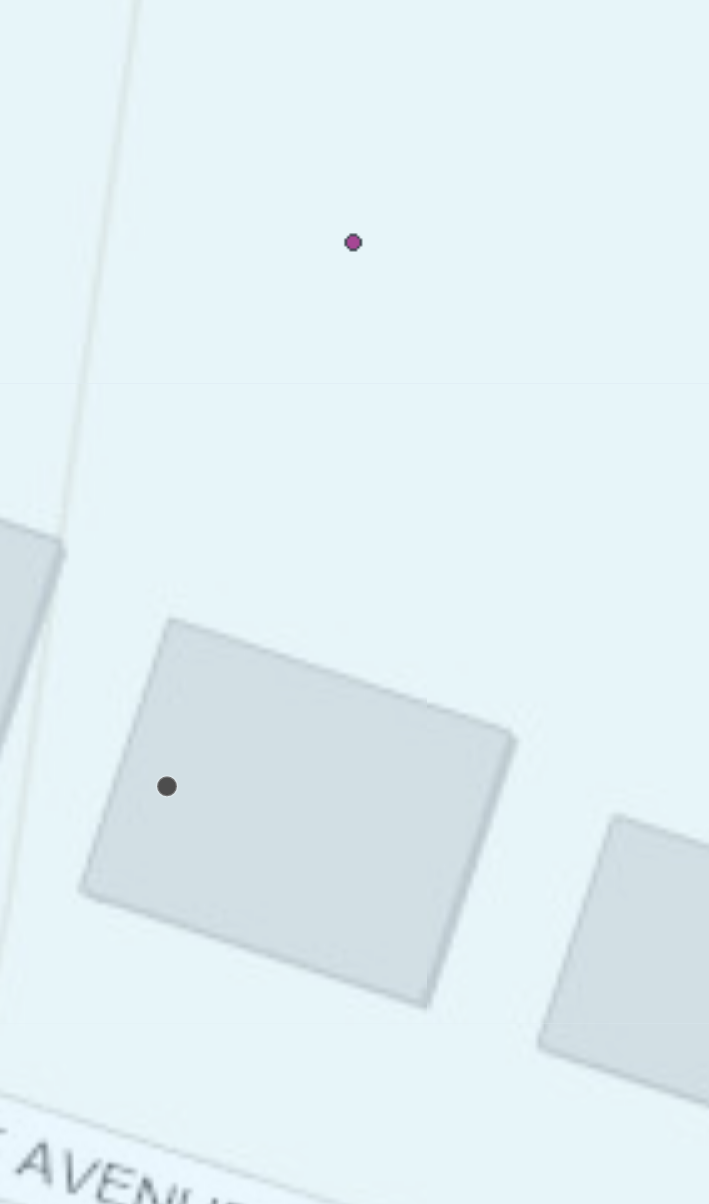 